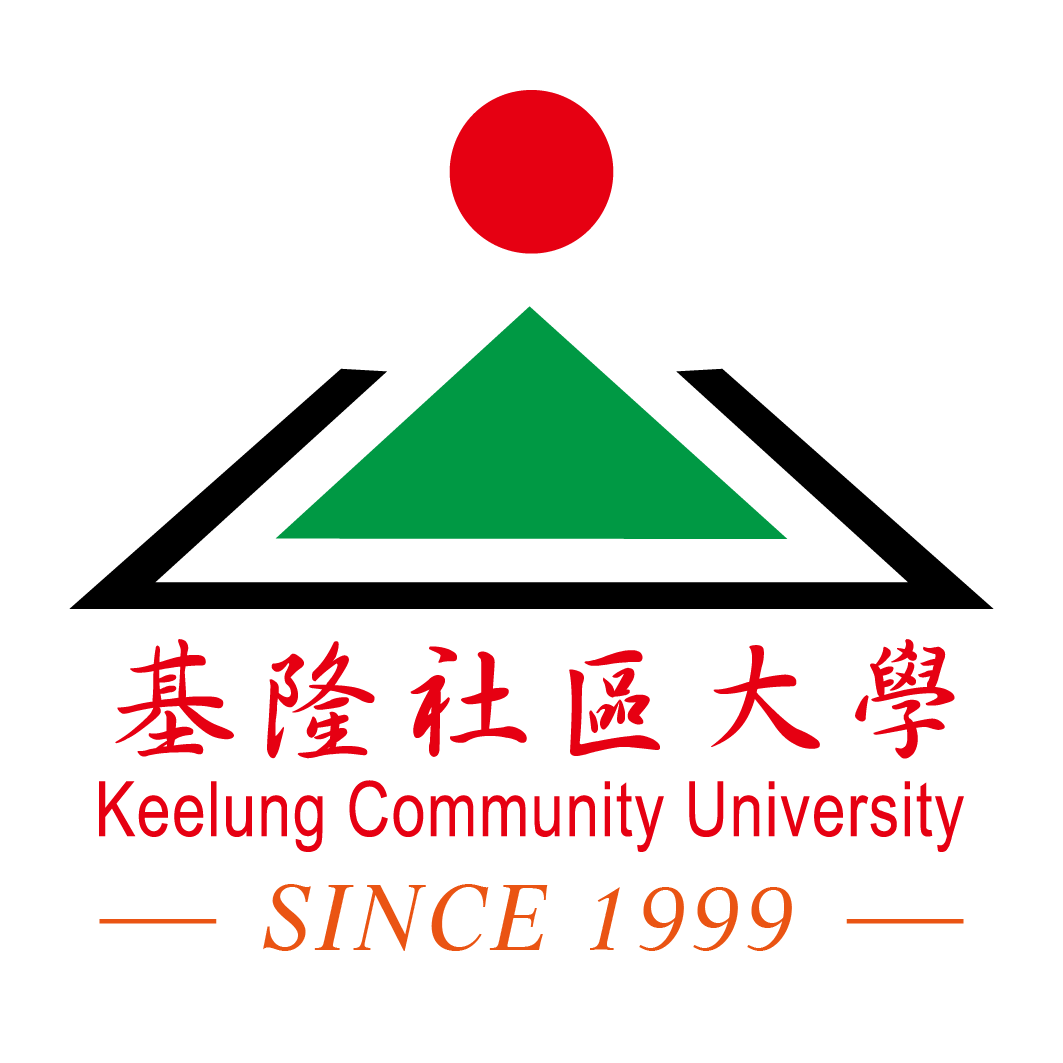 姓名姓名性別性別□男      □女□男      □女身分證字號身分證字號出生日期出生日期年      月      日年      月      日通訊地址通訊地址□□□□□□□□□□□□□□□□□□□□□□□□□□□□□□□□□□□聯絡電話聯絡電話行動(必填)：行動(必填)：行動(必填)：行動(必填)：市話：（H）          （O）市話：（H）          （O）市話：（H）          （O）身分別身分別□一般生  □身心障礙  □中低收入戶  □原住民  □新住民  □教育人員□高齡者(65歲以上：民國47年7月9日以前出生者)  □其它：□一般生  □身心障礙  □中低收入戶  □原住民  □新住民  □教育人員□高齡者(65歲以上：民國47年7月9日以前出生者)  □其它：□一般生  □身心障礙  □中低收入戶  □原住民  □新住民  □教育人員□高齡者(65歲以上：民國47年7月9日以前出生者)  □其它：□一般生  □身心障礙  □中低收入戶  □原住民  □新住民  □教育人員□高齡者(65歲以上：民國47年7月9日以前出生者)  □其它：□一般生  □身心障礙  □中低收入戶  □原住民  □新住民  □教育人員□高齡者(65歲以上：民國47年7月9日以前出生者)  □其它：□一般生  □身心障礙  □中低收入戶  □原住民  □新住民  □教育人員□高齡者(65歲以上：民國47年7月9日以前出生者)  □其它：□一般生  □身心障礙  □中低收入戶  □原住民  □新住民  □教育人員□高齡者(65歲以上：民國47年7月9日以前出生者)  □其它：學  歷學  歷□博士 □碩士 □大學 □專科 □高中 □高職 □國中 □國小 □其他      □博士 □碩士 □大學 □專科 □高中 □高職 □國中 □國小 □其他      □博士 □碩士 □大學 □專科 □高中 □高職 □國中 □國小 □其他      □博士 □碩士 □大學 □專科 □高中 □高職 □國中 □國小 □其他      □博士 □碩士 □大學 □專科 □高中 □高職 □國中 □國小 □其他      □博士 □碩士 □大學 □專科 □高中 □高職 □國中 □國小 □其他      □博士 □碩士 □大學 □專科 □高中 □高職 □國中 □國小 □其他      職  業職  業□軍 □公 □教 □商 □工 □自由業 □退休 □其他               □軍 □公 □教 □商 □工 □自由業 □退休 □其他               □軍 □公 □教 □商 □工 □自由業 □退休 □其他               □軍 □公 □教 □商 □工 □自由業 □退休 □其他               □軍 □公 □教 □商 □工 □自由業 □退休 □其他               □軍 □公 □教 □商 □工 □自由業 □退休 □其他               □軍 □公 □教 □商 □工 □自由業 □退休 □其他               ◎以上報名資料，我已   □ 1.備妥齊全◎我的報名是由 □ 1.本人完成 □2.代理人完成（代理人姓名：               ；聯絡電話：                 ）◎以上報名資料，我已   □ 1.備妥齊全◎我的報名是由 □ 1.本人完成 □2.代理人完成（代理人姓名：               ；聯絡電話：                 ）◎以上報名資料，我已   □ 1.備妥齊全◎我的報名是由 □ 1.本人完成 □2.代理人完成（代理人姓名：               ；聯絡電話：                 ）◎以上報名資料，我已   □ 1.備妥齊全◎我的報名是由 □ 1.本人完成 □2.代理人完成（代理人姓名：               ；聯絡電話：                 ）◎以上報名資料，我已   □ 1.備妥齊全◎我的報名是由 □ 1.本人完成 □2.代理人完成（代理人姓名：               ；聯絡電話：                 ）◎以上報名資料，我已   □ 1.備妥齊全◎我的報名是由 □ 1.本人完成 □2.代理人完成（代理人姓名：               ；聯絡電話：                 ）◎以上報名資料，我已   □ 1.備妥齊全◎我的報名是由 □ 1.本人完成 □2.代理人完成（代理人姓名：               ；聯絡電話：                 ）◎以上報名資料，我已   □ 1.備妥齊全◎我的報名是由 □ 1.本人完成 □2.代理人完成（代理人姓名：               ；聯絡電話：                 ）◎以上報名資料，我已   □ 1.備妥齊全◎我的報名是由 □ 1.本人完成 □2.代理人完成（代理人姓名：               ；聯絡電話：                 ）身分證暨其他證明文件浮貼欄身分證暨其他證明文件浮貼欄身分證暨其他證明文件浮貼欄身分證暨其他證明文件浮貼欄身分證暨其他證明文件浮貼欄身分證暨其他證明文件浮貼欄身分證暨其他證明文件浮貼欄身分證暨其他證明文件浮貼欄身分證暨其他證明文件浮貼欄◎下列身分者得獲減免，唯須繳交相關證件如下：【資料未繳交齊全者，恕不享有優惠！】1.身心障礙者須附身心障礙證明影本一份。   2.中低收入戶須附戶籍所在地主管機關（或鄉、鎮、市、區公所）核發本年度有效之中低收入戶證明（或核定公文）影本一份。   3.年滿65歲以上高齡者，須附身分證影本一份。   4.原住民身分者須附戶籍謄本影本一份   5.新住民身分者須附居留証或身分證影本一份。   6.海科館、市政府教育處、本市武崙國小、仁愛國小、七堵國小、成功國小、中興國小等單位之教職員工需附服務證影本一份。◎下列身分者得獲減免，唯須繳交相關證件如下：【資料未繳交齊全者，恕不享有優惠！】1.身心障礙者須附身心障礙證明影本一份。   2.中低收入戶須附戶籍所在地主管機關（或鄉、鎮、市、區公所）核發本年度有效之中低收入戶證明（或核定公文）影本一份。   3.年滿65歲以上高齡者，須附身分證影本一份。   4.原住民身分者須附戶籍謄本影本一份   5.新住民身分者須附居留証或身分證影本一份。   6.海科館、市政府教育處、本市武崙國小、仁愛國小、七堵國小、成功國小、中興國小等單位之教職員工需附服務證影本一份。◎下列身分者得獲減免，唯須繳交相關證件如下：【資料未繳交齊全者，恕不享有優惠！】1.身心障礙者須附身心障礙證明影本一份。   2.中低收入戶須附戶籍所在地主管機關（或鄉、鎮、市、區公所）核發本年度有效之中低收入戶證明（或核定公文）影本一份。   3.年滿65歲以上高齡者，須附身分證影本一份。   4.原住民身分者須附戶籍謄本影本一份   5.新住民身分者須附居留証或身分證影本一份。   6.海科館、市政府教育處、本市武崙國小、仁愛國小、七堵國小、成功國小、中興國小等單位之教職員工需附服務證影本一份。◎下列身分者得獲減免，唯須繳交相關證件如下：【資料未繳交齊全者，恕不享有優惠！】1.身心障礙者須附身心障礙證明影本一份。   2.中低收入戶須附戶籍所在地主管機關（或鄉、鎮、市、區公所）核發本年度有效之中低收入戶證明（或核定公文）影本一份。   3.年滿65歲以上高齡者，須附身分證影本一份。   4.原住民身分者須附戶籍謄本影本一份   5.新住民身分者須附居留証或身分證影本一份。   6.海科館、市政府教育處、本市武崙國小、仁愛國小、七堵國小、成功國小、中興國小等單位之教職員工需附服務證影本一份。◎下列身分者得獲減免，唯須繳交相關證件如下：【資料未繳交齊全者，恕不享有優惠！】1.身心障礙者須附身心障礙證明影本一份。   2.中低收入戶須附戶籍所在地主管機關（或鄉、鎮、市、區公所）核發本年度有效之中低收入戶證明（或核定公文）影本一份。   3.年滿65歲以上高齡者，須附身分證影本一份。   4.原住民身分者須附戶籍謄本影本一份   5.新住民身分者須附居留証或身分證影本一份。   6.海科館、市政府教育處、本市武崙國小、仁愛國小、七堵國小、成功國小、中興國小等單位之教職員工需附服務證影本一份。◎下列身分者得獲減免，唯須繳交相關證件如下：【資料未繳交齊全者，恕不享有優惠！】1.身心障礙者須附身心障礙證明影本一份。   2.中低收入戶須附戶籍所在地主管機關（或鄉、鎮、市、區公所）核發本年度有效之中低收入戶證明（或核定公文）影本一份。   3.年滿65歲以上高齡者，須附身分證影本一份。   4.原住民身分者須附戶籍謄本影本一份   5.新住民身分者須附居留証或身分證影本一份。   6.海科館、市政府教育處、本市武崙國小、仁愛國小、七堵國小、成功國小、中興國小等單位之教職員工需附服務證影本一份。◎下列身分者得獲減免，唯須繳交相關證件如下：【資料未繳交齊全者，恕不享有優惠！】1.身心障礙者須附身心障礙證明影本一份。   2.中低收入戶須附戶籍所在地主管機關（或鄉、鎮、市、區公所）核發本年度有效之中低收入戶證明（或核定公文）影本一份。   3.年滿65歲以上高齡者，須附身分證影本一份。   4.原住民身分者須附戶籍謄本影本一份   5.新住民身分者須附居留証或身分證影本一份。   6.海科館、市政府教育處、本市武崙國小、仁愛國小、七堵國小、成功國小、中興國小等單位之教職員工需附服務證影本一份。◎下列身分者得獲減免，唯須繳交相關證件如下：【資料未繳交齊全者，恕不享有優惠！】1.身心障礙者須附身心障礙證明影本一份。   2.中低收入戶須附戶籍所在地主管機關（或鄉、鎮、市、區公所）核發本年度有效之中低收入戶證明（或核定公文）影本一份。   3.年滿65歲以上高齡者，須附身分證影本一份。   4.原住民身分者須附戶籍謄本影本一份   5.新住民身分者須附居留証或身分證影本一份。   6.海科館、市政府教育處、本市武崙國小、仁愛國小、七堵國小、成功國小、中興國小等單位之教職員工需附服務證影本一份。◎下列身分者得獲減免，唯須繳交相關證件如下：【資料未繳交齊全者，恕不享有優惠！】1.身心障礙者須附身心障礙證明影本一份。   2.中低收入戶須附戶籍所在地主管機關（或鄉、鎮、市、區公所）核發本年度有效之中低收入戶證明（或核定公文）影本一份。   3.年滿65歲以上高齡者，須附身分證影本一份。   4.原住民身分者須附戶籍謄本影本一份   5.新住民身分者須附居留証或身分證影本一份。   6.海科館、市政府教育處、本市武崙國小、仁愛國小、七堵國小、成功國小、中興國小等單位之教職員工需附服務證影本一份。選課資料（學員請自行填寫）選課資料（學員請自行填寫）選課資料（學員請自行填寫）選課資料（學員請自行填寫）選課資料（學員請自行填寫）選課資料（學員請自行填寫）選課資料（學員請自行填寫）選課資料（學員請自行填寫）選課資料（學員請自行填寫）項次課程代號課程代號上課星期課程名稱課程名稱課程名稱課程名稱學分數1.□2 □32.□2 □3※ 112年春季班課程加退選時間為3/6~17，請持報名收據辦理(換課每人一次為限)※ 112年春季班課程加退選時間為3/6~17，請持報名收據辦理(換課每人一次為限)※ 112年春季班課程加退選時間為3/6~17，請持報名收據辦理(換課每人一次為限)※ 112年春季班課程加退選時間為3/6~17，請持報名收據辦理(換課每人一次為限)※ 112年春季班課程加退選時間為3/6~17，請持報名收據辦理(換課每人一次為限)※ 112年春季班課程加退選時間為3/6~17，請持報名收據辦理(換課每人一次為限)※ 112年春季班課程加退選時間為3/6~17，請持報名收據辦理(換課每人一次為限)※ 112年春季班課程加退選時間為3/6~17，請持報名收據辦理(換課每人一次為限)※ 112年春季班課程加退選時間為3/6~17，請持報名收據辦理(換課每人一次為限)